Логопедические игры с домашними предметамиУважаемые мамы, часто у Вас возникает вопрос – когда заниматься с ребенком? Работа и домашние хлопоты отнимают очень много времени и сил. Однако не секрет, что значительную часть времени, вы проводите на кухне. Постарайтесь использовать его для общения с ребенком и развития его речи. Например, вы заняты на кухне приготовлением ужина, а ваш малыш крутиться возле вас. Игра сортировка «Овощи - фрукты» Обычно мы изучаем овощи и фрукты на картинках, но больший интерес у ребенка вызовет игра с натуральными овощами и фруктами. Для этого возьмите две кастрюльки и вместе с ребенком раскладывайте в одну кастрюльку овощи для борща, а в другую фрукты, из которых вы сварите компот. В конце игры не забудьте угостить малыша. Для усложнения игры можно завязать ребенку глаза и предложить узнать фрукты и овощи на ощупь. Игра «Кислое - сладкое»Порежьте кусочками: лимон, зеленое яблоко, грушу, персик. Дайте малышу попробовать фрукты и попросите ребенка разложить фрукты на две тарелки, на одну – кислые (зеленое яблоко и лимон) на другую сладкие (груша, персик). Играем с крышечками. Полезно для развития мелкой моторики. Надеваем их на бутылочки (вращательные движения). Возьмите баночки, кастрюльки разного размера. Снимите с них крышечки и перепутайте, пусть ребенок подберет к каждой баночке свою крышечку.Игра «Лишний продукт» Малышу нужно исключить лишний продукт, определяя его вкус. Предложите малышу 3 сладких продукта и 1 кислый, ребенок должен показать, что лишнее. Так же можно играть с горьким и сладким.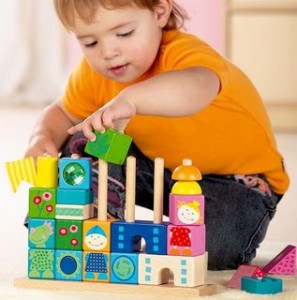 Третий год жизни ребенка – очень важный год. Это год завершения раннего детства, детства ясельного.Теперь вам нужно еще больше общаться со своим ребенком, потому что ему хочется знать очень-очень много. Итак, к трем годам ваш малыш:Часто задает вам вопросыПользуется  двух-, трехсловными предложениямиГоворя, высказывает свои мысли, впечатленияДоговаривает звуки, слоги, слова при чтенииИмеет словарный запас 1000-1500 словПонимает значение простых предлогов и множественного числаЗнает время сутокНазывает два цветаВыражает просьбу словамиСогласует предмет и действие («машина едет», «я хочу»)Будьте внимательны! Признаки нарушения речевого развития очевидны, если:Ребенок не понимает разницу между  словами «большой» и «маленький»Не понимает короткие стихи, рассказы, сказки, не пытается их пересказатьНе может показать, какая линия самая длинная Не может ответить на вопрос, как его имя и фамилия		Родительский клуб  «Коррекционная мозаика»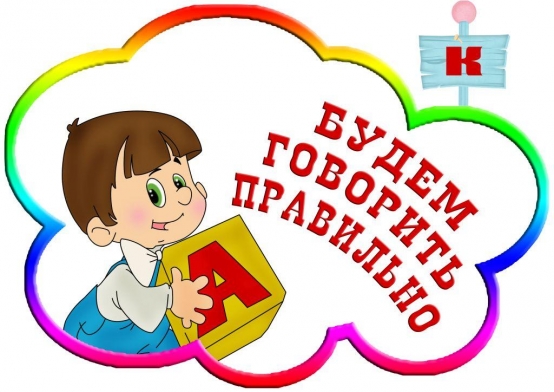 Составители: Учитель-логопед Козлова Ю.Ю.МДОУ детский сад № 38п. Молочный2014 год